Publicado en Barcelona el 11/05/2022 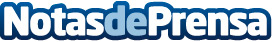 La importancia de una buena postura para estudiarSe acerca el final de curso para muchos estudiantes universitarios. En esta época del año pasan muchas horas ante los libros y las pantallas preparándose para superar los exámenes semestrales. "Una postura incorrecta puede provocar molestias de espalda e incluso lesiones, lo cual afecta negativamente a la productividad", explica el fisioterapeuta y experto en terapia de calor Pablo de la SernaDatos de contacto:Míriam Riera CreusMás información en www.thermacare.es y en www.angelinipharma.es695179803Nota de prensa publicada en: https://www.notasdeprensa.es/la-importancia-de-una-buena-postura-para Categorias: Nacional Medicina Industria Farmacéutica Sociedad Fisioterapia Cursos http://www.notasdeprensa.es